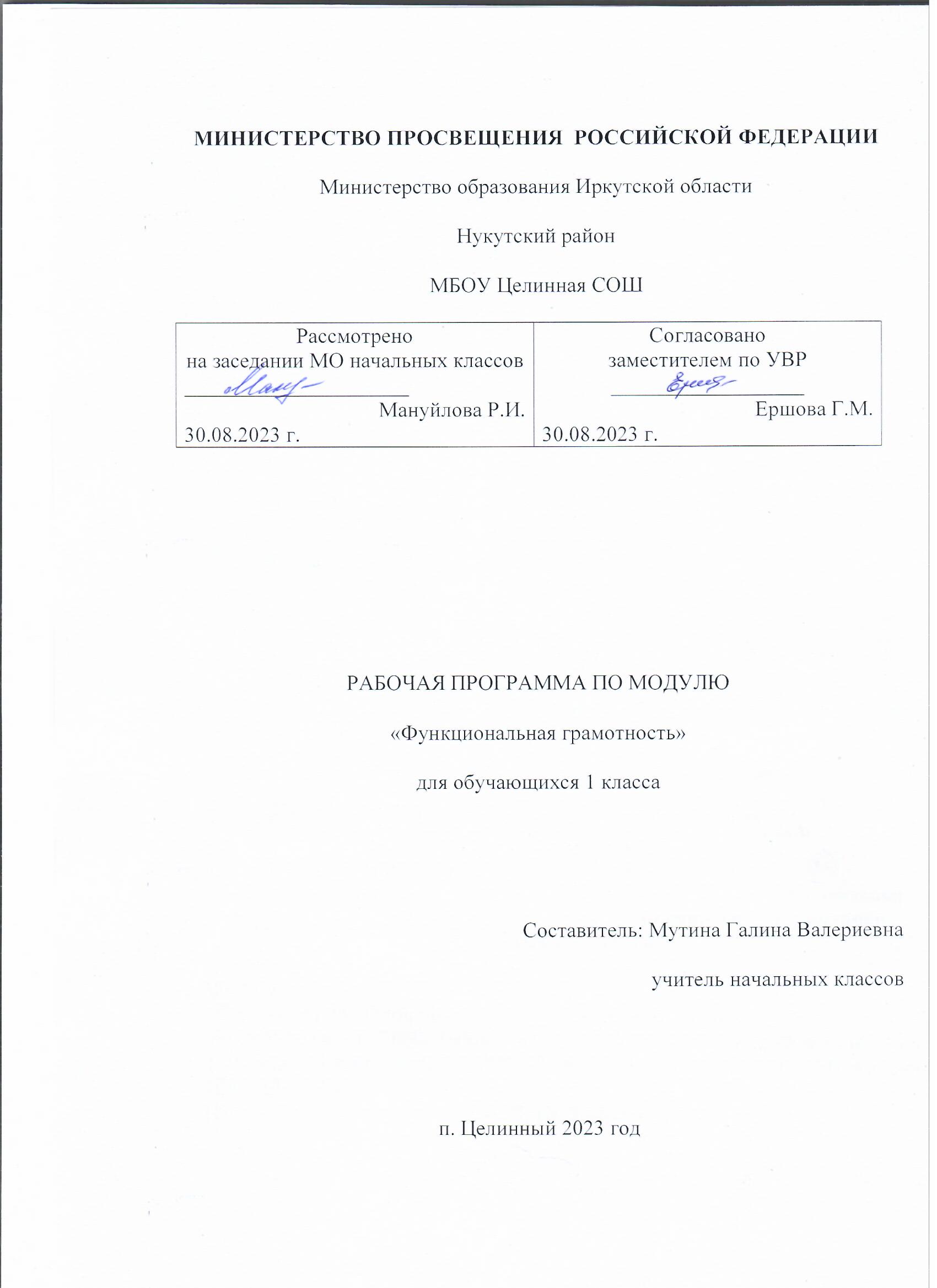 Пояснительная запискаРабочая программа курса внеурочной деятельности «Функциональная грамотность» для обучающихся 1 класса на уровне начального общего образования подготовлена на основе Федерального государственного образовательного стандарта начального общего образования (Приказ Министерства просвещения Российской Федерации от 31.05.2021 г.№ 286«Об утверждении федерального государственного образовательного стандарта начального общего образования», зарегистрирован Министерство юстиции Российской Федерации 05.07.2021 г. № 64100), а также ориентирована на целевые приоритеты, сформулированные в Примерной программе воспитания.Информационные материалыДополнительная общеобразовательная общеразвивающая программа«Функциональная грамотность» общеинтеллектуальной направленности разработана на основе:Федеральный закон от 29 декабря 2012 г. № 273-ФЗ «Об образовании в Российской Федерации»Федеральный государственный образовательный стандарт начального общего образования, утверждённый приказом Министерства образования и науки Российской Федерации от 06.10.2010 г. № 373Приказ Министерства образования и науки Российской Федерации от 4 октября 2010 года № 986, зарегистрированный Минюстом России 3 февраля 2011 года № 19682 «Об утверждении федеральных требований кобразовательным учреждениям в части минимальной оснащённости учебного процесса и оборудования учебных помещений»Постановление Главного Государственного санитарного врача Российской Федерации «Об утверждении СанПин 2.4.2.2821-10 «Санитарно-эпидемиологические требования к условиям и организации обучения вобщеобразовательных учреждениях» от 29.12.2010 № 189, (зарегистрированов Минюсте Российской Федерации 03.03.2011 № 19993)Письмо Департамента общего образования Министерства образования и науки Российской Федерации от 12 мая 2011 года № 03-296 «Об организации внеурочной деятельности при введении федерального государственногообразовательного стандарта общего образования» .Распоряжением Правительства Российской Федерации от 24 апреля2015г.№ 729-р, «Разработка предложений о сроках реализации дополнительных общеразвивающих программ»;Распоряжением Правительства Российской Федерации от 04.09.2014№ 1726-р «Об утверждении Концепции развития дополнительного образования детей»;Проектом Концепции развития дополнительного образования детей до 2030 года.Направленность программыДополнительная общеобразовательная общеразвивающая программа«Функциональная грамотность» имеет общеинтеллектуальную направленность.Актуальность и новизна программы.Функциональная грамотность - способность человека вступать в отношения с внешней средой и максимально быстро адаптироваться и функционировать с ней. В отличие от элементарной грамотности как способности личности читать, понимать, составлять простые короткие тексты и осуществлять простейшие арифметические действия, функциональная грамотность- уровень знаний, умений и навыков, обеспечивающий нормальное функционирование личности в системе социальных отношений, который считается минимально необходимым для осуществления жизнедеятельности личности в конкретной культурной среде.Новизной настоящей программы является низкий уровень функциональной грамотности подрастающего поколения, которыйзатрудняет их адаптацию и социализацию в социуме. Современному российскому обществу нужны эффективные граждане, способныемаксимально реализовать свои потенциальные возможности в трудовой и профессиональной деятельности, и тем самым принести пользу обществу,способствовать развитию страны. Этим объясняется актуальность проблемы развития функциональной грамотности у школьников на уровне общества.Любой школьник хочет быть социально успешным, его родители также надеются на высокий уровень благополучия своего ребенка во взрослойжизни. Поэтому развитие функциональной грамотности обоснована еще и тем, что субъекты образовательного процесса заинтересованы в высокихакадемических и социальных достижениях обучающихся, чему способствует их функциональная грамотность.Отличительные особенности:Направленность на решение бытовых проблем;Является ситуативной характеристикой личности, поскольку обнаруживает себя в конкретных социальных обстоятельствах;Связь с решением стандартных, стереотипных задач;Это всегда некоторый элементарный (базовый) уровень навыков чтения и письма.Педагогическая целесообразность программыПедагогическая целесообразность заключается в воспитании и развитии памяти, мышления и воображения ребенка. Программа способствует вовлечению обучающихся в учебно-тренировочный процесс, что в своюочередь, формирует позитивную психологию общения и коллективноговзаимодействия, способствует повышению самооценки. Обучение ведётся с учетом возрастных особенностей и закономерностей развития.Адресат программы:Программа рассчитана на обучающихся 1 класса. Задания по темам подобраны с учётом возраста детей.Срок освоения программы:Программа рассчитана на 1 год обучения (33 недели).                                               1.8 . Форма обученияФорма обучения по программе – очная.                                        1.9.Режим занятий:Занятия проводятся по расписанию один раз в неделю по одному академическому часу.                                       1.10 Цели и задачи.Цель: создание условий для развития функциональной грамотности.Программа разбита на четыре блока: «Математическая грамотность»,«Читательская грамотность», «Естественно – научная грамотность»,«Финансовая грамотность»Целью изучения блока «Читательская грамотность» является развитие способности учащихся к осмыслению письменных текстов и рефлексии на них, использования их содержания для достижения собственных целей.Развитие знаний и возможностей для активного участия в жизни общества. Оценивается не техника чтения и буквальное понимание текста, а понимание и рефлексия на текст, использование прочитанного для осуществленияжизненных целей.Целью изучения блока «Математическая грамотность» являетсяформирование у обучающихся способности определять и понимать рольматематики в мире, в котором они живут, высказывать хорошо обоснованные математические суждения и использовать математику так, чтобыудовлетворять в настоящем и будущем потребности, присущие созидательному, заинтересованному и мыслящему гражданину.Целью изучения блока «Финансовая грамотность» является развитие экономического образа мышления, воспитание ответственности инравственного поведения в области экономических отношений в семье,формирование опыта применения полученных знаний и умений для решения элементарных вопросов в области экономики семьи.Целью изучения блока «Естественно – научная грамотность» является формирование у обучающихся способности использовать естественно-научные знания для выделения в реальных ситуациях проблем, которыемогут быть исследованы и решены с помощью научных методов, получения выводов, основанных на наблюдениях и экспериментах. Эти выводынеобходимы для понимания окружающего мира и тех изменений, которые вносит в него деятельность человека, а также для принятия соответствующих решений.Задачи:Формирование и совершенствование навыков организации и представления информации;содействие	накоплению	опыта	восприятия,	осмысления	и	оценки разнообразных информационных источников;развивать	умение	последовательно	описывать	события	и	выполнять последовательность действий;научить обобщать математический материал;воспитывать умение сопереживать, прийти на помощь;развитие	познавательных	интересов,	интеллектуальных	и	творческих способностей;развитие коммуникативной компетентности через парную и групповую работу.расширение кругозора учащихся;укрепление интереса к познанию окружающего мира, к учебным предметам естественно-научного цикла;последовательное приобщение учащихся к детской научно-художественной, справочной, энциклопедической литературе и развитие навыков самостоятельной работы с ней.Формы и методыФормы занятий определяются особенностями изучаемого раздела.Формы и методы, которые способствуют развитию функциональной грамотности:-Групповая форма работы-Игровая форма работы-Творческие задания-Тестовые задания-Практическая работа-Ролевые и деловые игры-Исследовательская деятельностьПрактические занятия проводятся с целью закрепления ранее приобретенных навыков и умений, отработки коллективных действий, а также для сплочения коллектива.Методы обученияСловесный - лекция, беседа, дискуссия, опрос, этическая беседа, инструкция, объяснение.Наглядный - демонстрация изучаемых действий.Упражнения - систематическое выполнение и повторение изучаемых действий, закрепление полученных умений, знаний и навыков.Объяснительно-иллюстративный	–	работа	с	демонстрационными таблицами, картами.Поисковый	–	через	постановку	проблемы,	вопроса	на	который нужно найти ответ.Игровой –через игрыОжидаемые результаты:Прогнозируемый результат: программа обеспечивает достижение первоклассниками следующих личностных, метапредметных результатов.Личностные результаты изучения курса:осознавать себя как члена семьи, общества и государства: участие в обсуждении финансовых проблем семьи, принятие решений о семейном бюджете;-овладевать начальными навыками адаптации в мире финансовых отношений сопоставление доходов и расходов, простые вычисления в области семейных финансов;осознавать личную ответственность за свои поступки;уметь сотрудничать со взрослыми и сверстниками в разных игровых и реальных ситуациях.Метапредметные результаты изучения курса:Регулятивные:-проявлять познавательную и творческую инициативу;принимать и сохранять учебную цель и задачу;планировать ее реализацию, в том числе во внутреннем плане;контролировать и оценивать свои действия, вносить свои коррективы в их выполнение;уметь отличать правильно выполненное задание от неверного;оценивать правильность выполнения действий: самооценка и взаимооценка.Познавательные:осваивать способы решения проблем творческого и поискового характера: работа над проектами и исследования;использовать различные способы поиска, сбора, обработки, анализа и представления информации;овладевать логическими действиями сравнения, обобщения,классификации, установления аналогий и причинно- следственных связей, построения рассуждений, отнесения к известным понятиям;использовать знаково-символические средства, в том числе моделирование;ориентироваться в своей системе знаний: отличать новое от уже знакомого;делать предварительный отбор источников информации: ориентироваться в потоке информации;добывать новые знания: находить ответы на вопросы, используя учебные пособия, свой жизненный опыт и информацию, полученную от окружающих;перерабатывать полученную информацию: сравнивать и группировать объекты;преобразовывать информацию из одной формы в другую.Коммуникативные:адекватно передавать информацию, выражать свои мысли в соответствии с поставленными задачами и отображать предметное содержание и условия деятельности в речи;доносить свою позицию до других: оформлять свою мысль в устной и письменной речи(на уровне одного предложения или небольшого текста);слушать и понимать речь других;совместно договариваться о правилах работы в группе;учиться выполнять различные роли в группе.Предметные результаты изучения блока «Читательская грамотность»:способность понимать, использовать, оценивать тексты, размышлять о них и заниматься чтением для того, чтобы достигать своих целей, расширять свои знания и возможности, участвовать в социальной жизни.Предметные результаты изучения блока «Математическая грамотность»:способность формулировать, применять и интерпретировать математику в разных контекстах;способность проводить математические рассуждения;способность использовать математические понятия, факты, чтобы описать, объяснить и предсказать явления;способность понимать роль математики в мире, высказывать обоснованные суждения и принимать решения, которые необходимы конструктивному,активному и размышляющему человеку.Предметные результаты изучения блока «Читательская грамотность»:понимание и правильное использование экономических терминов;представление о роли денег в семье и обществе;умение характеризовать виды и функции денег;знание источников доходов и направлений расходов семьи;умение рассчитывать доходы и расходы и сопоставлять простой семейный бюджет;-определение элементарных проблем в области семейных финансов и путей их решения;-проведение элементарных финансовых расчётов.Предметные результаты изучения блока «Естественно-научная грамотность»:способность осваивать и использовать естественно-научные знания для распознания и постановки вопросов, для освоения новых знаний, дляобъяснения естественно-научных явлений и формулирования основанных на научных доказательствах выводов;-способность понимать основные особенности естествознания как формы человеческого познания.Контроль и оценка планируемых результатов.Для оценки эффективности занятий можно использовать следующие показатели:степень помощи, которую оказывает учитель учащимся при выполнении заданий;поведение детей на занятиях: живость, активность, заинтересованность обеспечивают положительные результаты;результаты выполнения тестовых заданий и заданий из конкурса эрудитов, при выполнении которых выявляется, справляются ли ученики с нимисамостоятельно.косвенным показателем эффективности занятий может быть повышениекачества успеваемости по математике, русскому языку, окружающему миру, литературному чтению.Формы аттестацииКонтроль и оценка результатов освоения Программы зависит от тематики и содержания изучаемого раздела. Продуктивным будет контроль в процессе организации следующих форм деятельности: игры, творческиеконкурсы, викторины, ролевые игры, защита творческих работ.Подобная организация учета знаний и умений для контроля и оценки результатов освоения программы внеурочной деятельности будетспособствовать формированию и поддержанию ситуации успеха для каждого обучающегося, а также будет способствовать процессу обучения вкомандном сотрудничестве, при котором каждый обучающийся будет значимым участником деятельности.Оценочные материалы:Диагностическая карта наблюдения за развитием учебно-познавательного интереса и регулятивных УУД (из методики Г.В. Репкиной, Е.В. Заика)Кузнецова, М.И. Система контроля и оценки образовательных достижений младших школьников в современной начальной школе: монография. / М.И. Кузнецова. – М.: Вентана–Граф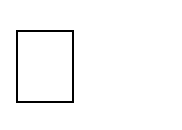 Содержание программы«Читательская грамотность» (8ч)Темы занятий:«Лис и мышонок» ,«Мороз и заяц ,«Живые грибы», «Петушок исолнышко»,	«Урок дружбы», «Лев и заяц» ,«Как лиса училась летать» ,«Четыре брата»Применяемые формы: решение проблемных ситуаций; подбор информации просмотр мультфильмов; построение речевых высказываний; отзыв на произведениеМатематическая грамотность (8ч)Темы занятий:«Про курочку Рябу, золотые и простые яйца», «Про козу, козлят и капусту»,«Про петушка и жерновцы»,«Как петушок и курочка делили бобовые зёрнышки», «Про наливные яблочки», «Про Машу и трёх медведей», «Про старика, старуху, волка и лисичку» «Про медведя, лису и Мишкин мёд».Применяемые формы: решение проблемных ситуаций; подбор информации, практические занятия; определять истинность/ложность высказыванийФинансовая грамотность (8ч)Темы занятий:«За покупками», «Находчивый Колобок», «День рождения Мухи-Цокотухи»,«Буратино и карманные деньги», «Кот Василий продаёт молоко», «Лесной банк», «Как мужик и медведь прибыль делили», «Как мужик золото менял»Применяемые формы: просмотр фильма, практическая работа, работа в парах, проводить оценку и коррекцию своим действиям, анализировать информацию и делать соответствующие выводы.Естественно-научная грамотность (9ч)Темы занятий:«Как Иванушка хотел попить водицы», «Пятачок, Винни-Пух и воздушный шарик»,«Про репку и другие корнеплоды», «Плывёт, плывёт кораблик», «ПроСнегурочку и превращения воды», «Как делили апельсин» ,«Крошка Енот и тот Кто сидит в пруду»,«Иванова соль», «Яблоко»Применяемые формы: практическая работа, работа в парах, просмотрнаучных фильмов, проводить несложные опыты, представлять результаты исследовательской деятельности в различных формах.Тематическое планированиеМатериальное оснащениеДля проведения теоретических занятий есть учебный кабинет, соответствующий санитарно - гигиеническим нормам и требованиям. Учебно-практическое оборудование:− Аудиторная доска с магнитной поверхностью и набором приспособлений для крепления демонстрационного материала.− Ученические столы двухместные с комплектом стульев.− Стол учительский.− Шкафы для хранения учебников, дидактических материалов, пособий и прочего.− Стенды для вывешивания иллюстративного материала, постановки наглядных пособий.Технические средства обучения− Компьютер. Мультимедийный проектор. Экран проекционный. Принтер.Учебные презентации, созданные самостоятельно для работы с интерактивной доской на уроке, электронные издания Мультимедийные изданий.Список учебных пособий (литературы):-для учителя:Виноградова Н.Ф. Десять советов учителю по формированиючитательской грамотности младших школьников//Начальное образование. 2017. №1 С. 3-8 (ВАК, РИНЦ) Кемельбекова Г. А. Особенностиформирования функциональной грамотности учащихся по предметам гуманитарного цикла. Проблемы и перспективы развития образования:материалы VIII Междунар. науч. конф. (г. Краснодар, февраль 2016 г.). — Краснодар: Новация, 2016. — С. 6-9. — URLГузеев В.В., Дахин А.Н., Кульбеда Н.В., Новожилова Н.В. Образовательная технология XXI века: деятельность, ценность, успех. - М.: Центр«Педагогический поиск», 2004            3.Жидкова О.Н. Использование онлайн газет для развития коммуникативной и межкультурной компетенций// Международный журнал прикладных ифундаментальных исследований. – 2013, – №10. – C. 125–126Кузнецова, М.И. Система контроля и оценки образовательных достижений младших школьников в современной начальной школе: монография. / М.И. Кузнецова. – М.: Вентана–Граф, 2013. – 432 с.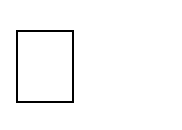 Кузнецова, М.И. Система контроля и оценки образовательных достижений младших школьников как фактор повышения качестваобразования: автореф. дис. докт. педагогических наук/ М.И. Кузнецова. – Москва. – 2017.-для учащихся:Почемучка: Энциклопедия для любознательных/Сост. А.К. Дитрих, Г.А. Юрмин; Худож. А. Гурьев и др.- М.: ООО «Издательство Астрель», ООО«Издательство АСТ», 2004.- 335 с.: ил.Пятиязычный наглядный словарь.-Алматы:Алматыкiтап, 2007.- 400 с.: ил.Русские народные загадки, пословицы, поговорки/Сост. Ю.Г. Круглов.- М.:Просвещение,1990.- 335 с.:ил.-(Б-ка словесника)Функциональная грамотность. Тренажер для школьников изд.»Планета»2021г.Сборник загадок: Пособие для учителя /Сост. М.Т. Карпенко.- М.:Просвещение,1988.-80 с.Сергеев Б.Ф., Томилин А.Н. Большая энциклопедия начальной школы. Вопрос-ответ.- М.:ЗАО «ОЛМА Медиа Групп», 2011.- 208 с.№п/ пДатаФормаТема урокаПредмет изученияФормируемые уменияМест о пров еденияКонтр ольБлок «Читательская грамотность» 8чБлок «Читательская грамотность» 8чБлок «Читательская грамотность» 8чБлок «Читательская грамотность» 8чБлок «Читательская грамотность» 8чБлок «Читательская грамотность» 8чБлок «Читательская грамотность» 8чБлок «Читательская грамотность» 8ч19.09беседа«Лис иСодержание- определять жанручебрисунмышонок»сказки.произведения;ныйокВиталийКачество:- называть героевкабиБианкиосторожноссказки;нетть- дополнятьпредусмотрпредложения,ительность.пользуясьинформацией изтекста;	- даватьхарактеристикугероям;определятьпоследовательность событий ирассказывать сказку;составлять из частей пословицы иопределять их соответствие произведению;различать научно- познавательный текст и художественный;определять, чемуучит сказка.216.09беседа«Мороз и заяц»русская народная сказкаСодержание сказки.Качество: выносливос ть,упорство.определять национальнуюпринадлежностьсказки по информации в заголовке сказки;отвечать на вопросы по содержанию сказки без опоры на текст;даватьхарактеристику героям;делить текст на части в соответствии с предложеннымпланом;	-учеб ный каби нерисун окобъяснять значение устойчивыхвыражений(фразеологизмов);устанавливать истинность и ложность высказываний;подбирать из текста слова на заданную тему;определять, чему нужно учиться у героев сказки;строить связноеречевое высказывание в соответствии сучебной задачей.323.09беседа«Живые грибы»Владимир СутеевСодержание сказки.Качество: трудолюбие.даватьхарактеристику героям;дополнять предложения, пользуясьинформацией из текста;	-определятьпоследовательность событий иучеб ный каби нетролев ая играрассказывать сказку;составлять вопросы по содержаниюсказки;на основе научно- познавательного текста выбирать верные высказывания.430.09беседа«Петушок исолнышко»Геннадий ЦыферовСодержание сказки.Качество: вежливость, умение признавать свои ошибки.определять вид сказки;назвать героев сказки, находитьсреди них главного героя;	-определять принадлежностьреплик персонажей сказки (без опоры на текст);определятьпоследовательность событий сказки;объяснять смысл пословиц, соотносить пословицы с прочитанной сказкой;находитьнеобходимуюинформацию в тексте;учеб ный каби нетролев ая игра- определять, чемуучит сказка.57.10игровая«Урок дружбы» Михаил Пляцковск ийСодержание сказки.Качество: дружба, жадностьопределять жанр произведения;называть героев сказки;определять порисунку содержание отрывка из текста;отвечать на вопросы по содержаниюсказки;фантазировать и придумывать продолжение сказки.учеб ный каби нетинсце ниров ание614.10беседа«Лев и заяц» грузинская сказкаСодержание сказки.Качество: смекалка,находчивос ть,хитрость, глупость.определять жанр произведения;называть героев сказки;выбрать изображение, подходящее дляиллюстрации героя сказки; - давать характеристикуперсонажам сказки;отвечать на вопросы по содержаниюсказки;учеб ный каби нетрисун окстроить связное речевое устное или письменное высказывание всоответствии с учебной задачей;объяснять смысл пословиц, соотносить пословицы спрочитанной сказкой.721.10игровая«Как лиса училась летать» русская народная сказкаСодержание сказки.Качество: смекалка,находчивос ть,хитрость, глупость.даватьхарактеристики героям;определять порисунку содержание отрывка из текста;соединять части предложений;задавать вопросы к тексту сказки;объяснять главную мысль сказки;дополнять отзыв на прочитанноепроизведение.учеб ный каби нетвикто рина828.10беседа«Четыре брата» ЕвгенийПермякСодержание сказки.Семейныеценности.определять жанр произведения;называть героевсказки;учеб ный кабинетрисун окнаходить в тексте образные сравнения;отвечать на вопросы по содержаниюсказки;рассказать, что понравилось/не понравилось в сказке и почему;	-объяснять смыслпословиц, соотносить пословицы спрочитанной сказкой.Блок «Математическая грамотность» 8чБлок «Математическая грамотность» 8чБлок «Математическая грамотность» 8чБлок «Математическая грамотность» 8чБлок «Математическая грамотность» 8чБлок «Математическая грамотность» 8чБлок «Математическая грамотность» 8чБлок «Математическая грамотность» 8чБлок «Математическая грамотность» 8чБлок «Математическая грамотность» 8ч9911.1111.11практи каПрокурочку Рябу, золотые и простые яйца.Счёт предметов,составление и решение выражений, задач.Многоуголь ники.определятьколичество предметов при счёте;составлять и решать выражения с ответом 5;решать задачи на уменьшение числа на несколько единиц;соединять с помощью линейки точки и называть многоугольники; -решать задачу в двадействия.учеб ный каби нетролев ая игра1018.11практиПро козу,Счёт- определятьучебтесткакозлят ипредметов,количество предметовныйкапусты.составлениепри счёте;кабии решение- образовывать числонетвыражений,8;задач.- решать задачу в дваЛоманая.действия;- составлять и решатьвыражения с ответом9;- находить остатокчисла;- соединять спомощью линейкиточки и называтьгеометрическуюфигуру – ломаную.1125.11практиПроСостав- раскладывать числоучебролевкапетушка ичисла 9,9 на два слагаемых;ныйаяжерновцыанализ- отвечать на вопросыкабииграданных ина основе условиянетответы назадачи;вопросы.- анализироватьданные и отвечать навопросы;- анализироватьданные в таблице иотвечать на вопросы;- работать в группе.122.12практиКакРазложение- раскладывать числоучебтесткапетушок ичисла 10 на10 на два слагаемых,ныйкурочкадва или трикогда одно изкабиделилислагаемых.слагаемых большенетбобовыедругого;зёрнышки.- раскладывать число10 на два слагаемых,когда слагаемыеравны; - раскладыватьчисло 10 на трислагаемых;- раскладывать число10 на три чётныхслагаемых.139.12беседаПроУвеличение- преобразовыватьучебтестналивныечисла натекстовуюныйяблочки.несколькоинформацию вкабиединиц,табличную форму;нетсложение и- находитьвычитание внедостающие данныепределах 20при решении задач;- складыватьодинаковые слагаемыев пределах 10;- выражать большиеединицы измерения вболее мелких инаоборот;- определятьистинность/ложностьвысказываний.1416.12беседаПро МашуСостав- раскладывать числа9.учебтести трёхчисел 9, 10,10, 11 на триныймедведей.11. Заданиеслагаемых;кабина- решать задачи нанетнахождениенахождение суммы;суммы.- овладетьпрактическиминавыками делениячисла на части нанаглядно-образнойоснове;- читать таблицы,дополнятьнедостающие втаблице данные;- устанавливатьзакономерность.1523.12практиПроЗадачи на- раскладывать числоучебтесткастарика,нахождение12 на нескольконыйстаруху,части.слагаемых;кабиволка иСостав- решать задачи нанетлисичку.числа 12.нахождение частичисла;- читать таблицы;- заполнятьнедостающие данныев таблице посамостоятельно выполненным подсчётам;практически работать с круговыми диаграммами,сравнивать секторакруговой диаграммы;сравнивать числовые выражения,составленные порисункам;	- находитьпрямоугольники нарисунке.1613.01практи каПромедведя, лису имишкин мёд.Задачи на нахождения суммы.Состав чисел второго десятка.решать задачи нанахождение суммы, на увеличение числа на несколько единиц;читать таблицы;заполнятьнедостающие данные в таблице посамостоятельно выполненным подсчётам;раскладывать числа первого и второгодесятка на несколькоучеб ный каби неттестслагаемых;- читать простейшие чертежи.Блок «Финансовая грамотность»8чБлок «Финансовая грамотность»8чБлок «Финансовая грамотность»8чБлок «Финансовая грамотность»8чБлок «Финансовая грамотность»8чБлок «Финансовая грамотность»8чБлок «Финансовая грамотность»8чБлок «Финансовая грамотность»8ч1727.01практи каЗапокупками.Цена, товар, спрос.наблюдать над понятиями: цена, товар, спрос;анализировать информацию и объяснить, как формируетсястоимость товара, почему один и тот же товар может бытьдешевле или дороже;рассуждать об умении экономно тратить деньги.учеб ный каби нетролев ая игра183.02практи каНаходчив ыйКолобок.Деньги, цена, услуги, товар.наблюдать над понятиями: товар и услуга;определять необходимыепродукты и их цены;строить речевое высказывание всоответствии споставленной задачей;работать в группе.учеб ный каби нетролев ая игра1910.02практи каДеньрождения Мухи- Цокотухи.Цена,стоимость, сдача,сбережения.наблюдать над различием цены и стоимости;определять, какой товар можно купить на имеющиеся деньги;определятьстоимость покупки;анализироватьинформацию и делать соответствующие выводы;	- объяснять смыслпословиц.учеб ный каби нетролев ая игра2017.02практи каБуратино икарманные деньги.Карманные деньги,необходима я покупка, желаемая покупка.наблюдать надпонятиями: карманные деньги, необходимая покупка, желаемаяпокупка;выбирать подарки для друзей на основе предложенных цен;анализироватьинформацию и делать соответствующие выводы;	-рассуждать о правильностипринятого решения.учеб ный каби нетролев ая игра2124.02практи каКотВасилий продаёт молоко.Реклама.наблюдать над понятием «реклама»;строить речевое высказывание всоответствии споставленной задачей;анализировать представленную информацию ивыбирать надпись для магазина;делать выбор наоснове предложенной информации;называть различныевиды рекламы.учеб ный каби неттест223.03практи каЛесной банк.Банки,финансы, банковские услуги, работники банка.наблюдать над понятием «банк»;объяснить значение понятий на доступном для первоклассника уровне;анализировать информацию, представленную втекстовом виде, и на её основе делатьсоответствующиевыводы;учеб ный каби нетролев ая игра- строить речевое высказывание всоответствии сучебной задачей.2310.03практи каКак мужик и медведь прибыль делили.Мошенник, сделка, доход, выручка, прибыль, продажа оптом.наблюдать над понятием «сделка»;объяснять, что такое доход, затраты и как получать прибыль;понимать, почему оптом можно купить дешевле;выбрать товар для покупки наопределённую сумму;строить речевое высказывание всоответствии сучебной задачей.учеб ный каби нетролев ая игра2417.03практи каКак мужик золотоменял.Услуга,равноценны й обмен, бартер.различать платную и бесплатную услугу;наблюдать над понятие«равноценный обмен»;объяснять, что такое бартер;формулировать правила обмена;строить речевоеучеб ный каби нетролев ая игравысказывание всоответствии с учебной задачей.Блок «Естественно-научная грамотность»9чБлок «Естественно-научная грамотность»9чБлок «Естественно-научная грамотность»9чБлок «Естественно-научная грамотность»9чБлок «Естественно-научная грамотность»9чБлок «Естественно-научная грамотность»9чБлок «Естественно-научная грамотность»9чБлок «Естественно-научная грамотность»9ч2524.03практи кумКак Иванушка хотел попить водицы.Вода,свойства воды.наблюдать засвойством воды – прозрачность;определять с помощью вкусовыханализаторов, в каком стакане вода ссахаром;определять, как уровень воды встакане влияет на высоту звука;	- объяснять, как плотность воды влияет на способность яйца плавать;использоватьпростейший фильтр для проверки чистоты воды;	-определять, как влияет вода на движениелиста бумаги погладкой поверхности;делатьучеб ный каби нетрисун оксамостоятельные умозаключения порезультатам опытов.267.04практи кумПятачок, Винни- Пух и воздушны й шарик.Воздух, воздушный шарик.доказать, что внутри шарика находиться воздух, который легче воды;показать, что шарик можно наполнять водой;объяснить, какможно надуть шарик с помощью лимонного сока и соды;рассказать освойствах шарике плавать на поверхности воды;объяснить, почему шарик не тонет в воде;делатьсамостоятельные умозаключения порезультатам опытов.учеб ный каби нетнаблю дение2714.04практи кумПро репку и другиекорнеплод ы.Корнеплод ы.- описывать и характеризоватьовощи-корнеплоды, называть ихсущественныеучеб ный каби нетролев ая играпризнаки, описывать особенности внешнего вида;	-осуществлять поиск необходимойинформации израссказа учителя, из собственногожизненного опыта;- контролировать свою деятельность по ходу выполнения задания.2821.04практи кумПлывёт, плывёткораблик.Плавучесть предметов.определять плавучестьметаллических предметов;объяснять,плавучесть предметов зависит от формы;понимать, что внутри плавучих предметов находиться воздух;объяснять, почему случаютсякораблекрушения;объяснять, что такое ватерлиния;определятьнаправление ветра.учеб ный каби нетнаблю дение2928.04Беседа, практи кумПроСнегурочк у ипревращен ия воды.Трисостояния воды.объяснять, что такое снег и лёд;объяснять, почему в морозный день снег под ногами скрепит;наблюдать запереходом воды из одного состояние в другое;	-наблюдать надформой и строением снежинок;составлять кластер;проводитьнесложные опыты со снегом и льдом иобъяснять полученные результаты опытов;высказывать предложения и гипотезы о причинах наблюдаемыхявлений.учеб ный каби неттест305.05практи кумКакделилиапельсин.Апельсин, плавучесть, эфирныемасла изапельсина.- объяснять, почему лопается надутый воздушный шарик при воздействии на негосока из цедрыапельсина;учеб ный каби нетнаблю дениеобъяснять, почему не тонет кожураапельсина;объяснять, как узнать количество долек внеочищенном апельсине;определять в каком из апельсинов больше сока;познакомиться с правилами выращивания цитрусовых изкосточек;проводитьнесложные опыты иобъяснять полученные результаты.3112.05практи кумКрошка Енот и тот Кто сидит в пруду.Зеркало, отражение, калейдоско п.объяснять, какможно увидеть своё отражение в воде;определять, в каких предметах можно увидеть своёотражение;	- наблюдать надразличием отраженийв плоских, выпуклых иучеб ный каби неттествогнутыхметаллических предметах;наблюдатьмногократность отражения;проводитьнесложные опыты и объяснять полученные результаты;строить связноеречевое высказывание в соответствии сучебной задачей.3219.05практи кумИванова сольСоль,свойства соли.наблюдать свойство изучаемых объектов: сравнить свойствасоли и песка;строить речевое высказывание всоответствии сучебной задачей; - представлятьрезультатыисследовательской деятельности вразличных формах: устное высказывание,таблица, дополненноеучеб ный каби нетнаблю дениеустное высказывание;анализировать условия опыта и проводить опыт, аналогичный предложенному, сзаменой одного из объектов;проводитьнесложные опыты с солью и объяснять полученныерезультаты;строить связноеречевое высказывание в соответствии сучебной задачей.3326.05беседа«Яблоко» Владимир СутеевЯблоко.доказать, как с помощью яблочного сока можно рисовать;доказывать, что существует силапритяжения (закон Ньютона);	- пользуясьинформацией из текста, дополнять предложения;соединять частиучеб ный каби нетрисун октекста и рисунки;называть героев сказки; - даватьхарактеристику герою;отвечать на вопросы после выполненияарифметических действий;определятьстоимость части и целого;придумыватьрекламу – упаковку;определятьпрофессию рабочего банка; объяснять, чему учит сказка.